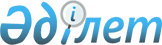 О внесении изменения в постановление акимата Казалинского района от 11 октября 2018 года № 166 "Об установления квоты рабочих мест для инвалидов на 2019 год"Постановление акимата Казалинского района Кызылординской области от 30 апреля 2019 года № 65. Зарегистрировано Департаментом юстиции Кызылординской области 30 апреля 2019 года № 6779
      В соответствии с пунктом 2 статьи 50 Закона Республики Казахстан от 6 апреля 2016 года "О правовых актах" акимат Казалинского района ПОСТАНОВЛЯЕТ:
      1. Внести в постановление акимата Казалинского района от 11 октября 2018 года № 166 "Об установления квоты рабочих мест для инвалидов на 2019 год" (зарегистрировано в Реестре государственной регистрации нормативных правовых актов за № 6477, опубликовано 1 ноября 2018 года в эталонном контрольном банке нормативных правовых актов Республики Казахстан) следующее изменение:
      приложение указанного постановления изложить в новой редакции согласно приложению к настоящему постановлению.
      2. Настоящее постановление вводится в действие со дня первого официального опубликования. Квоты рабочих мест для инвалидов в размере от двух до четырех процентов от численности рабочих мест без учета рабочих мест на тяжелых работах, работах с вредными, опасными условиями труда на 2019 год
					© 2012. РГП на ПХВ «Институт законодательства и правовой информации Республики Казахстан» Министерства юстиции Республики Казахстан
				
      Аким Казалинского района 

М. Ергешбаев
Приложение к постановлению акимата Казалинского района от "30" апреля 2019 года №65Приложение к постановлению акимата Казалинского района от "11" октября 2018 года №166
№
Наименование организации
Списочная численность работников (человек)
Размер квоты от списочной численности работников (%)
Количество рабочих мест для инвалидов (человек)
1
Коммунальное государственное учреждение "Средняя школа №70 имени Жанкожа батыра отдела образования Казалинского района"
171
3
5
2
Коммунальное государственное учреждение "Средняя школа №276 отдела образования Казалинского района" 
71
2
1
3
Коммунальное государственное учреждение "Средняя школа №94 отдела образования Казалинского района" 
75
2
1
4
Коммунальное государственное учреждение "Средняя школа №88 имени Б.Абдразакова отдела образования Казалинского района" 
87
2
2
5
Государственное коммунальное казенное предприятие "Детский сад №23 "Қарлығаш" аппарата акима сельского округа Сарыколь"
50
2
1
6
Государственное коммунальное казенное предприятие "Ясли-детский сад №4 "Шұғыла" аппарата акима поселка Айтеке би"
54
2
1
7
Филиал "Казалы-Теміржолжылу" государственного коммунального предприятия "Кызылордатеплоэлектроцентр" на праве хозяйственного ведения управления энергетики и жилищно-коммунального хозяйства Кызылординской области
87
2
2